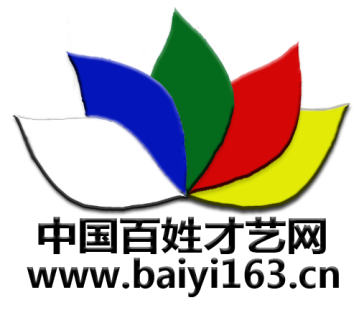 百姓才艺网发展史藏馆（征求意见）地点：辽宁鞍山千山南进沟(一亩)时间:2021年7月1日对外开放要求:各个分站活动图片，分站建设介绍发给我微信内容如下:1,四次改版 提升价值2,社会公益活动剪影3,分站建设 扩大影响力4,依法经营  文明办网5,国家版权、商标6,内部交流《百姓才艺网》刊物7,推出名人图片，助推才俊发展张寿龄等8,领导支持，助力百姓文化事业发展，合影照片9,老电脑，车牌，徽章，旗，工作证件等10,百姓才艺网创始人邵华简介个人介绍，省委党校学习照片，华人频道2016大拜年，11,名人名家为百姓才艺网题字12,百姓才艺网见证人13,百姓才艺网歌曲主旋律光盘播放14,彩旗飘飘 流动彩旗单位宣传图片15,赞美百姓才艺网诗歌欣赏16.助力百姓才艺网发展的各界人士17,百姓才艺网荣60个18,百姓才艺网分站和优秀分站照片展示19,跟随百姓才艺网公益活动演员：寇艺，雷光田20,百姓才艺网慈善爱心团队图片展示21,百姓才艺网盘锦站春节联欢晚会（六年）品牌价值22,笑星宋小宝，国家一级演员江山、赖云兰、常佩业，曲艺家刘兰芳、单田芳、23,顾问团：王运霞，许永明等介绍24,百姓春节联欢晚会影像播放25,百姓才艺网小记者团活动照片26,百姓才艺网2009年起步方案原稿展示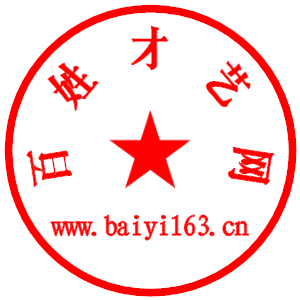 27.百姓才艺网纪念品展示服务电话：0412—2526163/2569163                                                  百姓才艺编委会                                                       2021,1,2